Υπενθυμίζουμε ότι:α) η προσφορά κατατίθεται σε έντυπη μορφή (όχι mail ή fax)  κλειστή στο σχολείο (ΙΔΙΩΤΙΚΟ ΛΥΚΕΙΟ ΚΟΛΛΕΓΙΟΥ ΨΥΧΙΚΟΥ, ΣΤΕΦΑΝΟΥ ΔΕΛΤΑ 15, 15452 ΨΥΧΙΚΟ) β) με κάθε προσφορά κατατίθεται από το ταξιδιωτικό γραφείο απαραιτήτως και Υπεύθυνη Δήλωση ότι διαθέτει Βεβαίωση Συνδρομής των Νόμιμων Προϋποθέσεων Τουριστικού Γραφείου, η οποία βρίσκεται σε ισχύ.Αναστασία Παπακωστοπούλου     	       Διευθύντρια Λυκείου       					                     Κολλεγίου Ψυχικού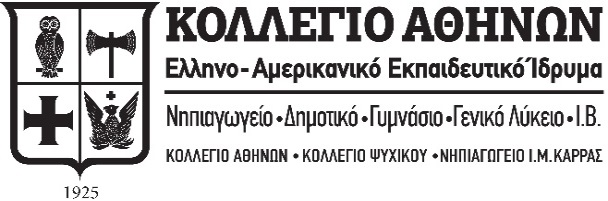 Ιδιωτικό Λύκειο
Κολλέγιο Ψυχικού
Γενικό ΛύκειοInternational BaccalaureateΨυχικό, 2 Οκτωβρίου 2019                  						                         Αρ. Πρωτ.: 1385 Ιδιωτικό Λύκειο
Κολλέγιο Ψυχικού
Γενικό ΛύκειοInternational BaccalaureateΨυχικό, 2 Οκτωβρίου 2019                  						                         Αρ. Πρωτ.: 1385 Ιδιωτικό Λύκειο
Κολλέγιο Ψυχικού
Γενικό ΛύκειοInternational BaccalaureateΨυχικό, 2 Οκτωβρίου 2019                  						                         Αρ. Πρωτ.: 1385 1ΣΧΟΛΕΙΟΙΔΙΩΤΙΚΟ ΛΥΚΕΙΟ - ΚΟΛΛΕΓΙΟ ΨΥΧΙΚΟΥ2ΠΡΟΟΡΙΣΜΟΣ/ΟΙ-ΗΜΕΡΟΜΗΝΙΑ ΑΝΑΧΩΡΗΣΗΣ ΚΑΙ ΕΠΙΣΤΡΟΦΗΣΘΕΣΣΑΛΟΝΙΚΗ(2ο DSTMUN στη Γερμανική Σχολή Θεσσαλονίκης)Πέμπτη, 7 Νοεμβρίου 2019 (μετά τις 18:00)– Κυριακή, 10 Νοεμβρίου 2019 (μετά τις 19:00) 3ΠΡΟΒΛΕΠΟΜΕΝΟΣ ΑΡΙΘΜΟΣ ΣΥΜΜΕΤΕΧΟΝΤΩΝ(ΜΑΘΗΤΕΣ-ΚΑΘΗΓΗΤΕΣ)16-18 ΜΑΘΗΤΕΣ2 ΚΑΘΗΓΗΤΕΣ (ΑΡΧΗΓΟΣ-ΣΥΝΟΔΟΣ)4ΜΕΤΑΦΟΡΙΚΟ ΜΕΣΟ/Α-ΠΡΟΣΘΕΤΕΣ ΠΡΟΔΙΑΓΡΑΦΕΣΑΕΡΟΠΟΡΙΚΩΣ ΜΕ ΑΠΕΥΘΕΙΑΣ ΠΤΗΣΕΙΣ  (ΑΘΗΝΑ-ΘΕΣΣΑΛΟΝΙΚΗ & ΘΕΣΣΑΛΟΝΙΚΗ-ΑΘΗΝΑ)5ΚΑΤΗΓΟΡΙΑ ΚΑΤΑΛΥΜΑΤΟΣ-ΠΡΟΣΘΕΤΕΣ ΠΡΟΔΙΑΓΡΑΦΕΣ(ΜΟΝΟΚΛΙΝΑ/ΔΙΚΛΙΝΑ/ΤΡΙΚΛΙΝΑ-ΠΡΩΙΝΟ Ή ΗΜΙΔΙΑΤΡΟΦΗ) ΞΕΝΟΔΟΧΕΙΟ 4* ΣΤΗ ΠΕΡΙΟΧΗ ΠΥΛΑΙΑ ΘΕΣΣΑΛΟΝΙΚΗΣ6ΛΟΙΠΕΣ ΥΠΗΡΕΣΙΕΣ (ΠΡΟΓΡΑΜΜΑ, ΠΑΡΑΚΟΛΟΥΘΗΣΗ ΕΚΔΗΛΩΣΕΩΝ,  ΕΠΙΣΚΕΨΗ ΧΩΡΩΝ, ΓΕΥΜΑΤΑ κ.τ.λ.)ΜΕΤΑΦΟΡΕΣ: ΑΠΟ ΤΟ ΑΕΡΟΔΡΟΜΙΟ ΠΡΟΣ ΤΟ ΞΕΝΟΔΟΧΕΙΟ ΣTIΣ 7/11/2019 KAI ΑΠΟ ΤΟ ΞΕΝΟΔΟΧΕΙΟ ΣΤΟ ΑΕΡΟΔΟΜΙΟ ΣΤΙΣ 10/11/2019ΚΑΘΗΜΕΡΙΝΗ ΜΕΤΑΦΟΡΑ ΑΠΟ ΤΟ ΞΕΝΟΔΟΧΕΙΟ ΣΤΗ ΓΕΡΜΑΝΙΚΗ ΣΧΟΛΗ ΘΕΣΣΑΛΟΝΗΚΗΣ ΜΕ ΕΠΙΣΤΡΟΦΗ7ΥΠΟΧΡΕΩΤΙΚΗ ΑΣΦΑΛΙΣΗ ΕΥΘΥΝΗΣ ΔΙΟΡΓΑΝΩΤΗΝΑΙ8ΠΡΟΣΘΕΤΗ ΠΡΟΑΙΡΕΤΙΚΗ ΑΣΦΑΛΙΣΗ ΚΑΛΥΨΗΣ ΕΞΟΔΩΝ ΣΕ ΠΕΡΙΠΤΩΣΗ ΑΤΥΧΗΜΑΤΟΣ  Ή ΑΣΘΕΝΕΙΑΣ ΝΑΙ9ΤΕΛΙΚΗ ΣΥΝΟΛΙΚΗ ΤΙΜΗ ΟΡΓΑΝΩΜΕΝΟΥ ΤΑΞΙΔΙΟΥ (ΣΥΜΠΕΡΙΛΑΜΒΑΝΟΜΕΝΟΥ  Φ.Π.Α.)ΝΑΙ10ΕΠΙΒΑΡΥΝΣΗ ΑΝΑ ΜΑΘΗΤΗ (ΣΥΜΠΕΡΙΛΑΜΒΑΝΟΜΕΝΟΥ Φ.Π.Α.)ΝΑΙ11ΚΑΤΑΛΗΚΤΙΚΗ ΗΜΕΡΟΜΗΝΙΑ ΚΑΙ ΩΡΑ ΥΠΟΒΟΛΗΣ ΠΡΟΣΦΟΡΑΣΔΕΥΤΕΡΑ, 7 ΟΚΤΩΒΡΙΟΥ 2019, ΩΡΑ: 12:0012ΗΜΕΡΟΜΗΝΙΑ ΚΑΙ ΩΡΑ ΑΝΟΙΓΜΑΤΟΣ ΠΡΟΣΦΟΡΩΝΔΕΥΤΕΡΑ, 7 ΟΚΤΩΒΡΙΟΥ 2019, ΩΡΑ: 15:30